ҠАРАР					№	19                      ПОСТАНОВЛЕНИЕ«10» май  2017 й.    	                                                                             «10» мая .Об утверждении состава рабочей группы для проведения на территории сельского поселения Микяшевский сельсовет муниципального района Давлекановский район Республики Башкортостан мероприятий по выявлению земельных участков, находящихся в муниципальной собственности, и земельных участков, государственная собственность на которые не разграничена, используемых не по целевому назначению и не в соответствии с разрешенным использованием, либо неиспользуемых земельных участков и объектов капитального строительства,а также по определению их фактического использованияВ соответствии со статьей 11 Земельного кодекса Российской Федерации, постановлением Правительства Республики Башкортостан от 05.04.2017 №145 «О проведении на территории Республики Башкортостан мероприятий по выявлению используемых не по целевому назначению и не в соответствии с разрешённым использованием либо неиспользуемых земельных участков и объектов капитального строительства, а также по определению их фактического использования»,   постановляю:1. Создать рабочую группу на территории сельского поселения Микяшевский сельсовет муниципального района Давлекановский район Республики Башкортостан мероприятий по выявлению земельных участков, находящихся в муниципальной собственности, и земельных участков, государственная собственность на которые не разграничена, используемых не по целевому назначению и не в соответствии с разрешенным использованием, либо неиспользуемых земельных участков и объектов капитального строительства, а также по определению их фактического использования (приложение).2. Контроль за выполнением настоящего постановления возложить на председателя Комитета по управлению собственностью Министерства земельных и имущественных отношений Республики Башкортостан по Давлекановскому району и городу Давлеканово– начальника отдела Гайсину А.Ф. (по согласованию).Глава сельского поселения                                                                           М.Г. МаликовРабочая группа для проведения на территории сельского поселения Микяшевский сельсовет муниципального района Давлекановский район Республики Башкортостан мероприятий по выявлению земельных участков, находящихся в муниципальной собственности, и земельных участков, государственная собственность на которые не разграничена, используемых не по целевому назначению и не в соответствии с разрешенным использованием, либо неиспользуемых земельных участков и объектов капитального строительства, а также по определению их фактического использования Председатель комиссии: Маликов М.Г. - глава сельского поселения Микяшевский сельсовет муниципального района Давлекановский район Республики Башкортостан. Заместитель председателя комиссии:Гайсина А.Ф. – председатель Комитета по управлению собственностью Министерства земельных и имущественных отношений Республики Башкортостан по Давлекановскому району и городу Давлеканово – начальник отдела (по согласованию).Члены комиссии:Маликова И.Ф. – заместитель руководителя межмуниципального отдела по Альшеевскому, Давлекановскому районам и г. Давлеканово Управления Федеральной службы государственной регистрации, кадастра и картографии по Республике Башкортостан (по согласованию). Селезнев И.Г. – главный архитектор администрации муниципального района Давлекановский район Республики Башкортостан(по согласованию).Ахтямов Р.Г. – заведующий сектором по строительству и промышленности администрации муниципального района Давлекановский район Республики Башкортостан(по согласованию).Чернов Ю.А. – главный специалист по муниципальному контролю управления сельского хозяйства администрации муниципального района Давлекановский район Республики Башкортостан(по согласованию);Шевченко Н.Н. – начальник Давлекановского территориального участка Белебеевского филиала ГУП Бюро технической инвентаризации (по согласованию).Лагутина Л.Ф. – руководитель муниципального бюджетного учреждения"Градостроитель" (по согласованию).Ганиева Т.Р. - специалист 1 категории – землеустроитель 1 категории) администрации сельского поселения Микяшевский сельсовет муниципального района Давлекановский район Республики Башкортостан.Башкортостан Республикаһы Дәγләкән районы муниципаль районынын Мәкәш ауыл Советы  ауыл биләмәһе хакимиәте453418,Дәγләкән районы  Мәкәш ауылы,Узәк  урам  46Тел. 8(34768)3-82-17ИНН 0259002020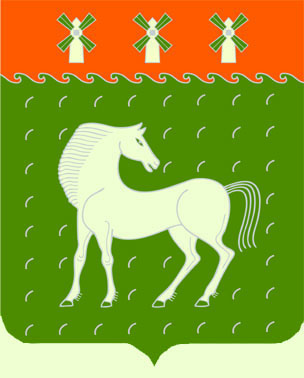 КПП 025901001ОГРН 1020201730185Администрация сельского поселения Микяшевский сельсовет муниципального района               Давлекановский район    Республики Башкортостан453418,Давлекановский район,с.Микяшевоул.Центральная 46Тел. 8(34768)3-82-17Приложение к постановлению администрациисельского поселенияМикяшевский сельсоветмуниципального районаДавлекановский районРеспублики Башкортостанот  10 мая 2017 года № 19